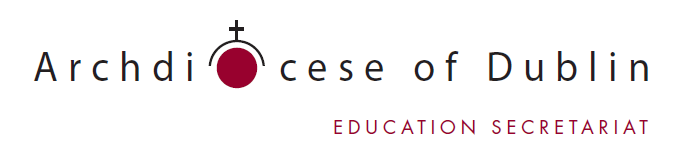 Approval of Appointment of Principal TeacherDear Archbishop Martin, Following the recommendation of the Selection Interviewing Board, the Board of Management of the above school seeks your approval for the appointment of ___________________________________________________as Principal Teacher of the school, commencing the role on ____ of ____________ 20___.As Chairperson of the Board of Management, I confirm thatRules and Procedures as set out in Appendix D, Constitution of Boards and Rules of Procedure, DES, 2011 have been followed.References have been checked by the Selection Board.All records in relation to the selection process are in order and will be kept by the Chairperson for a minimum period of 18 months.A list, in order of merit, of other candidates who are also deemed suitable shall be retained for use in the event of the post not being filled by the successful applicant.Signed: ____________________________________________________                                                                    Chairperson of Board of ManagementDate: ______________________________________________________School: ____________________________________School: ____________________________________Roll No.: _______________Address: ______________________________________________________________Address: ______________________________________________________________Address: ______________________________________________________________              ______________________________________________________________              ______________________________________________________________              ______________________________________________________________Fax no. or email address for reply: __________________________________________Fax no. or email address for reply: __________________________________________Fax no. or email address for reply: __________________________________________No. of applicants: ________________________No. of applicants: ________________________No. of applicants: ________________________Date of Interview: ________________________  Date of Interview: ________________________  Date of Interview: ________________________  Independent  Assessors:____________________________________________________________________________________________________________________________________________________________________________